2020各大平台系统， 网址 用户名 密码中青旅   网址：http://cyts.x163.cn/SLogin.aspx#用户名：游游江山密码： YYJS2020出境账号：游游江山1   密码：YYJS2020中青遨游网址：http://cqaoyou.x163.cn/用户名：焦国谋密码： YYJS2020中旅     网址:http://cts.x163.cn/SIndex.aspx  用户名：胡德燕 密码：YYJS2020出境账号  用户名：游游江山蒋星 密码：YYJS2020渝之旅  网址：http://www.yzlcq.com/Web/Login/UserLogin.aspx用户名：大黄蜂密码：YYJS2020出境账号 ：用户名 游游江山 密码：YYJS2020电商网站：http://b2b.ygyzl.com/  用户名：18102382288 密码123456789携程网址：https://vbooking.ctrip.com
账号：UID_M2687941472
密码：YYJS2020 携程出境 网址：https://vbooking.ctrip.com账号：18983977658
密码：YYJS2020全球通  网址： www.8qqt.com
用户名：cq13996169500
密码：YYJS2020全球通出境账号 gys18671577507，密码251747宝中新系统网址：http://erp.folome.org 云南线：02320714西北线：02320717 海南线：02320716密码：YYJS2020组织编号:：bcts出境账号：02320715密码：YYJS2020组织编号:：bcts和平天下 网址：http://www.lvph.cn/用户名:18983973921密码:YYJS2020港中旅http://star.ctsho.com/platform/logout.action系统账号：GY_HDY19         密码：YYJS2020出境账号：GY_guanlin19  密码：YYJS2020国旅 http://b2b.cits.com.cn/citsonlineWeb/switchdo.do?prefix=/online&page=/B2BLogout.do账号：youlian029密码：YYJS2020出境账号：cqyouyou029密码：YYJS2020海航乐游http://fx.loyoyo.com/login.jsp?flag=true账号：cqgys210密码：YYJS2020出境账号 用户名：cqgys157 密码：YYJS2020利逸安网址：http://www.cqbianmin.com:8088/登录账号：YYJSHDY初始密码：YYJS2020诺亚方舟 网址：www.cqnyfz.com  账号：nyfzyyjs
密码：YYJS2020http://cqwl.triplink.net.cn/login.html微旅 账号：18102382288微旅 密码：YYJS2020九州 http://op.jietour.com/manage.jsp账号：wangxiafeng密码：YYJS2020成都华夏系统网址：b2b.hxts.cn，账号：18983975120，密码：12345678系统审核：02887764980，财务：02887704980游游江山：http://182.92.10.232:8858/bj_jm/default_.asp汇旅通网址：http://cqylgl.huilvsoft.com/Home/Login惬旅游网址：http://supplier.999ly.cn/supplier/line_brand/contract.html?ref=addtabs账号：18102382288
密码：YYJS2019紫锦皇程网址: http://hc.cqzjhc.com/Login/ 用户名：游游国际  密码：CQYYJS2019长江国旅网址：http://cqcjgl.youtiandi.cn/manage/InSystemdept.aspx#  用户名：大黄蜂        王敏密码：CQYYJS2019联丰账号：http://b.cqlfair.com/b2b/login###联丰早晚班定住宿67853443联丰退票63639111 联丰航变改期67869313机场申请免费住宿网址：http://www.cqa.cn/u/jichang  选择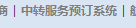 用户名：GF001     密码：GF123456789公司传真：023-36553617云美系统 网址： http://pf.ym132.com/用户名：蒋星xym  密码 123456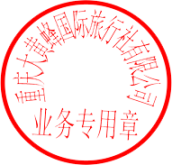 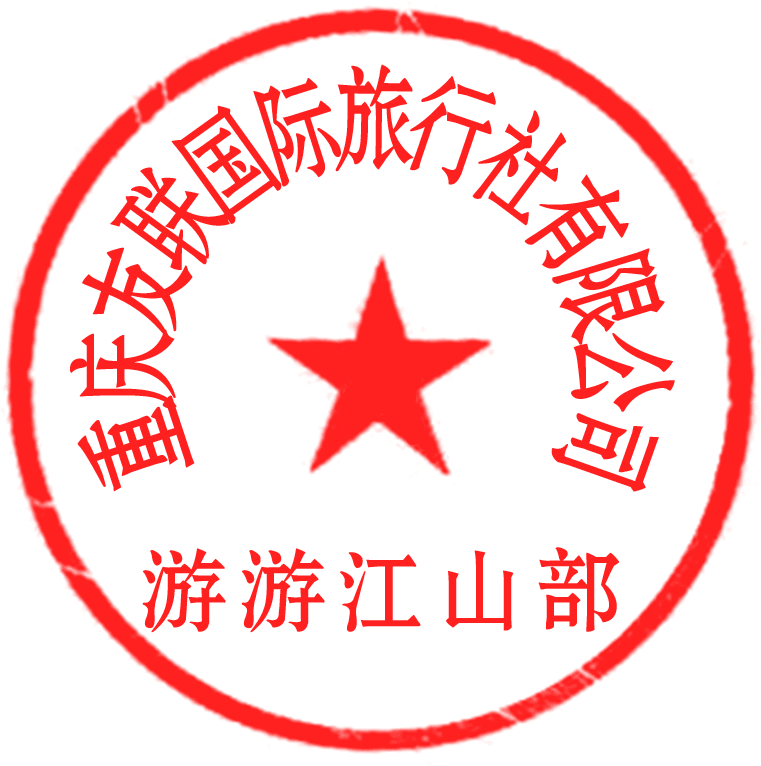 